Unity of PomonaRev. Jan Chase, Minister 11:00 Sunday Celebration ServiceFebruary Bulletin 2023(Please silence your electronic devices during the service)Welcome & Greetings                         Prayer & Lord’s Prayer             	Rev. Jan ChaseAnnouncements 		 	       Rev. Jan & OthersOffering/Donation Blessing:“Divine Love through me, blesses and multipliesAll I am, all I give, all I do and All that I receive.”Daily Word                        Jacqi Morrison & OthersFebruary Lessons: We begin with Cynthia Barnes-Slater, of the Baha’i faith bringing us a Black History Lesson from the Baha’I perspective. Drak Druella and then Jan will finish our work with The Four Agreements.by Don Miguel Ruiz. Lent begins the last week of the month and I start a Lenten series: On the Path to Christ Consciousness moving up through our Chakra Energy Center. 2/05 “Louis Gregory & the Cause of Race Unity: A Bahá’í Perspective”  				 -Cynthia Barnes-Slater 2/12 “The Toltec Path to Freedom: Breaking Old Agreements" 	       		     	  -     Rev. Drakar Druella2/19 “The New Dream: Heaven on Earth” -	 Rev. Jan Chase2/26 “On the Path to Christ Consciousness: Our Father/Mother Which Art in Heaven’- Root Chakra”			– Rev. Jan ChaseClosing Circle/ Prayer of Protection//Peace  The Light of God surrounds us. The Love of God enfolds us. The Power of God protects us. The Presence of God watches over us. Wherever we are, God is. And All is Well. Music to Remind Us.LIFT EVERY VOICE AND SING Lift every voice and sing, 'Til earth and heaven ring,Ring with the harmonies of Liberty;Let our rejoicing rise- High as the skies,Let it resound loud as the rolling sea.Sing a song full of the faith that the dark past has taught us,Sing a song full of the hope that the present has brought us;Facing the rising sun of our new day begun,Let us march on 'til victory is won.Stony the road we trod, Bitter the chastening rod,Felt in the days when hope unborn had died;Yet with a steady beat, Have not our weary feetCome to the place for which our fathers sighed?We have come over a way that with tears has been watered,We have come, treading our path through the blood of the slaughtered,Out from the gloomy past, 'Til now we stand at lastWhere the white gleam of our bright star is cast.God of our weary years, God of our silent tears,Thou who has brought us thus far on the way;Thou who has by Thy might - Led us into the light,Keep us forever in the path, we pray.Lest our feet stray from the places, our God, where we met Thee,our hearts drunk with the wine of the world, we forget Thee;Shadowed beneath Thy hand, May we forever stand,True to our God, True to our native land.We welcome Rev. Drakar Druella, our guest minister. Drak is a Science of Mind minister and chaplain, who brings music as well as New Thought and Interfaith Messages.Thank You for your generosity!Because of you, we can do our work! Check out our Facebook & Website www.UnityofPomona.org  https://www.unityofpomona.org/about-usDigital Donations are also accepted on our “Network for Good” DONATE BUTTON on our Sunday Lessons on my Jan Chase Facebook History & Timeline https://www.facebook.com/jan.chase.52  and on our UnityChurchofPomona Facebook Page www.facebook.com/Unity-Church-of-Pomona InformationWe are grateful for Robert Wilkiewicz and Andy Quinones our technical producers, for Jacqi Morrison our Worship Assistant, and for all who support us in many ways!Sunday Food & Fellowship after our Service: Our Sunday Potlucks are back. Feel free to join us for food after our service and to bring food to share.   Donations go for our paper supplies. Thanks. We celebrate with all who have February Birthdays!Compassionate Pomona February: KindnessDAILY WORD February 20232/5 Healing: My faith is making me well. 2/12 Compassion: Acts of loving compassion build my strength.2/19 Aspire: I aspire to help create a world that works for all.2/26 Let God, Let God: I bravely release outworn behaviors and embrace my bright, brilliant future. Unity focuses on one of our 12 Powers each month. In In February, we focus on the power of LOVE, the ability to attract, unify & desire.  The corresponding color is pink and the location is the back of the heart. The Disciple is John who represents unconditional acceptance and forgiveness. Affirmation: I am a radiating center of love. 2023: Opening to this Adventure Called LIFEAs we awaken to the truth of our being, we begin to realize that life is a great adventure, filled with experiences that can bring us great joy, when we bring curiosity, nonresistance, willingness, and acceptance into each situation. It dawns on us that we no longer need to fight life because Life is another name for God, and is always there blessing us and calling us into the growth our souls call us to learn. As I open to allow Spirit to guide me and as I look with spiritual eyes, I find my life is filled with marvelous miracles.FEBRUARY 2023 CLASSES/ EVENTSOur Sunday Lessons are live-streamed each week at 11 am PDT on Facebook through Jan Chase’s Time-Line and can be found and viewed later via her history. We are also gathering in person. Please join us in the way that works best for you. We hope you will share these timely lessons that help us understand ourselves, our needs, and others in this time of change. Please DONATE. Thank you for your tithes & gifts.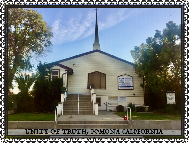 Mondays 5 – 6 pm: Book Study via Zoom with Jan Chase. Belonging to Life: The Journey of Awakening by Mary O’Malley. Zoom https://us02web.zoom.us/j/8282536942 Wed. 6:30 -7:30 pm Meditation/Prayer/Check-In on Zoom                         Meeting ID: 828 253 6942 (Join Zoom:  https://us02web.zoom.us/j/828253694Unity2One tap mobile: +16699009128,,8282536942# US Dial by your location: +1 669 900 9128 US (San Jose)Compassionate Pomona Meetings on Zoom The 1st Thursday at 9:45-11:30 am PST & 3rd Thursday at 10 am PST.To join the Zoom Meetings click or copy/paste this link: https://us02web.zoom.us/j/87534833472 ID: 875 3483 3472Conversations with the Pomona Police: Tues. 2/14/23 at 11 am.Ask Renee Barbee reneebarbee7@gmail.com for zoom link.Feb 5, 1:15 pm: In-Person Meditation on “Making it through Hard Times”.Sun. Feb 12, 1:15 – 3:30 pm Next Unity Board Meeting DATES FOR OTHER COMMUNITY EVENTS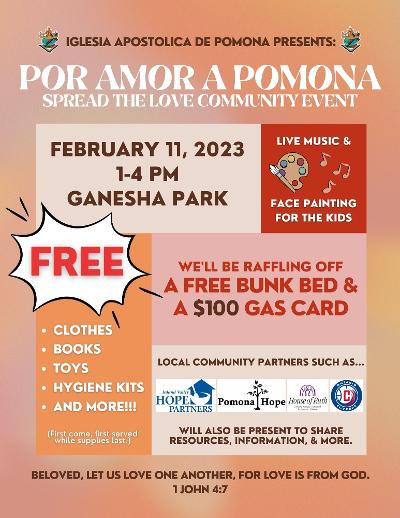 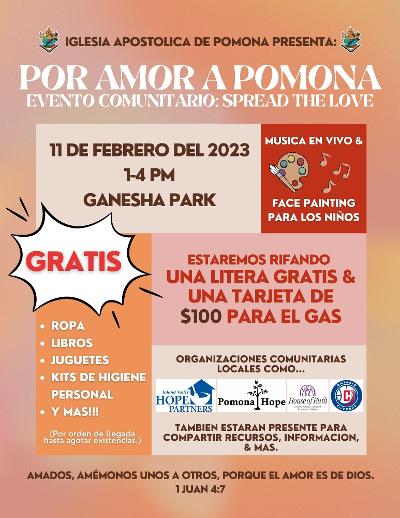 Local Community Members can take this life-saving course for free through PUSD. It gives you tools which remove the effects of stress from the mind and body, allowing deep healing from chronic stress to take place. Your mind will be more able to learn, your body will feel healthier, and you will sleep better. Contact Pramila Agrawal 909-374-5096 pramilaagrawal0@gmail.com , 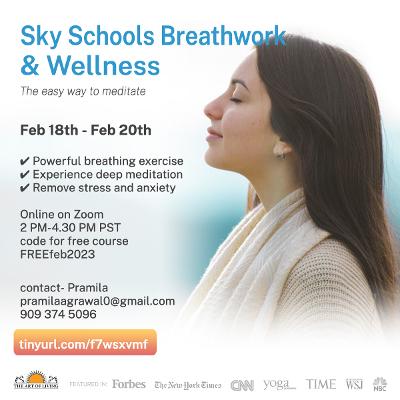 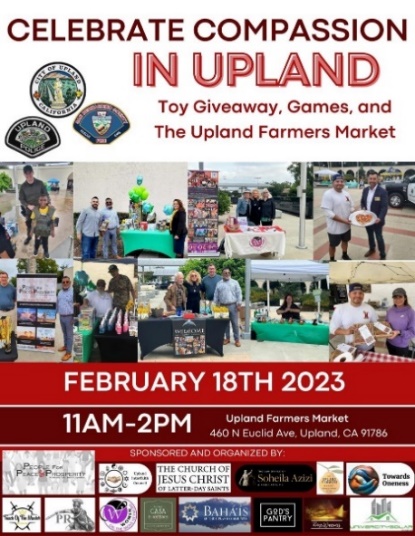 Unity of Pomona is pairing up with Compassionate Pomona to bring information, treats, and games to this event in Upland on Saturday, Feb. 18, 11 am – 2 pm in the Civic Center. Who can bring a table? Chairs?An EZ- UP?Unity Literature?Games?Give aways?Together let us build a world that works for all, city by city!WORLD PEACE NOW is inviting you all to our next very special meeting, Sat February 18 at 3 pm at Pomona Pride Center.    Please text and call Gustavo Ramirez 909-242-1847 for infoSERVING US AT UNITY OF POMONA MINISTER:  Rev. Jan Chase BOARD MEMBERS: Jacqi Morrison & Phillip Senteno co-Presidents, Rev. Jan Chase, Jennifer Derry, Sharen Whitaker,Advisory Board Members: Linda Lowry & Andrew QuinonesBUILDING & GROUNDS: Phillip Senteno, Jacqi Morrison, Andrew Quinones, Robert WilkiewiczCOUNTERS: Sharen Whitaker, Treas.; Jacqi Morrison, Jan Chase. FELLOWSHIP: , Angela Robertson, Sharen Whitaker, Robert Wilkiewicz, Jacqi Morrison, All of us! FUNDRAISING: Our Board & Congregation & Robert WilkiewiczMARKETING & MULTIMEDIA: Jan Chase, Jennifer Derry, Andrew QuinonesOFFICE SUPPORT: Sharen Whitaker Office Manager, Jacqi Morrison, Jan POWER POINT OPERATOR:  Robert Wilkiewicz Andrew Quinones, Jan Chase SANCTUARY PREPARATION: Jacqi Morrison, Jan ChaseSOUND SYSTEM: Jacqi Morrison, Robert Wilkiewicz TECHNICAL SUPPORT: Andrew Quinones, Robert WilkiewiczWORSHIP ASSISTANT:  Jacqi Morrison UNITY OF POMONAA “New Thought” Interfaith Community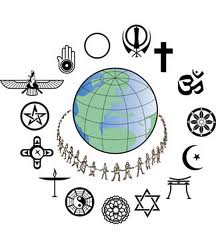 Promoting Peace & Understanding through Spiritual Practices, Study & Service and the “Golden Rule” of all our Faiths..“Centered in God,                                              We Co-Create A World that Works for All.”Open & Affirming. Welcoming People of All Faiths(Our sanctuary art is an expression of the religious diversity welcomed here.)Sunday Celebration Service: 11:00 amLive-streamed and recorded on Jan Chase’s FB                  & saved on Unity of Pomona’s FBChurch Contact Information:524 E. Pasadena St. Pomona, CA 91767Rev. Jan Chase: Hm: 909-596-4187, Cell: 909-896-0991Email: Janhoshin@aol.com Website: https://www.unityofpomona.org/ Facebook: Unity Church of Pomona Church Office Hours: Friday Afternoons & by AppointmentCall Jan at 909-596-4187 to schedule Appointments Silent Unity Prayer Line: 1-816-969-2000& Prayer Email: unity.org/prayerFEBRUARY 2023 AFFIRMATIONSInner Peace: Divine peace flows in my mind and my heart. Wisdom: Centered in divine wisdom, I trust the whispers of Truth.Wholeness: One with God, I choose life, wholeness, and wellbeing. Strength: God is my strength; I am steadfast and courageous. Blessing: Awakened in divine love, I am a blessing. 